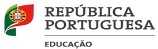 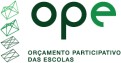 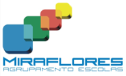 Orçamento participativo 2023 - Assinaturas de apoio à PropostaOrçamento participativo 2023 - Assinaturas de apoio à Proposta:NOME (1º e último)AnoTurmaNºAssinatura legívelNOME (1º e último)AnoTurmaNºAssinatura legível